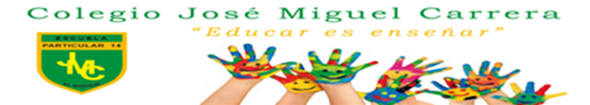 COMPRENSIÓN LECTORA: AMIGOS ANIMALES.INSTRUCCIONES: ESCUCHA CADA PREGUNTA Y LUEGO RESPONDE:NOMBRE: ___________________________________________        1°Bäsico.Objetivo de aprendizaje:Comprender textos aplicando estrategias de comprensión lectora: por ejemplo relacionar el texto con sus experiencias y conocimientos.Comprender textos orales como preguntas, explicaciones, relatos, instrucciones y algunos conceptos abstractos en distintas situaciones comunicativas identificando la intencionalidad comunicativa de distintos interlocutores.Comprender  contenidos explícitos de textos literarios y no literarios a partir de la escucha a atenta, describiendo información y realizando progresivamente inferencias y predicciones.Identificar los sonidos que componen las palabras (conciencia fonológica) reconociendo, separando y combinando sus fonemas y sílabas.1-CONCIENCIA FONOLÓGICA: ORDENA LAS LETRAS Y DESCUBRE LAS PALABRAS: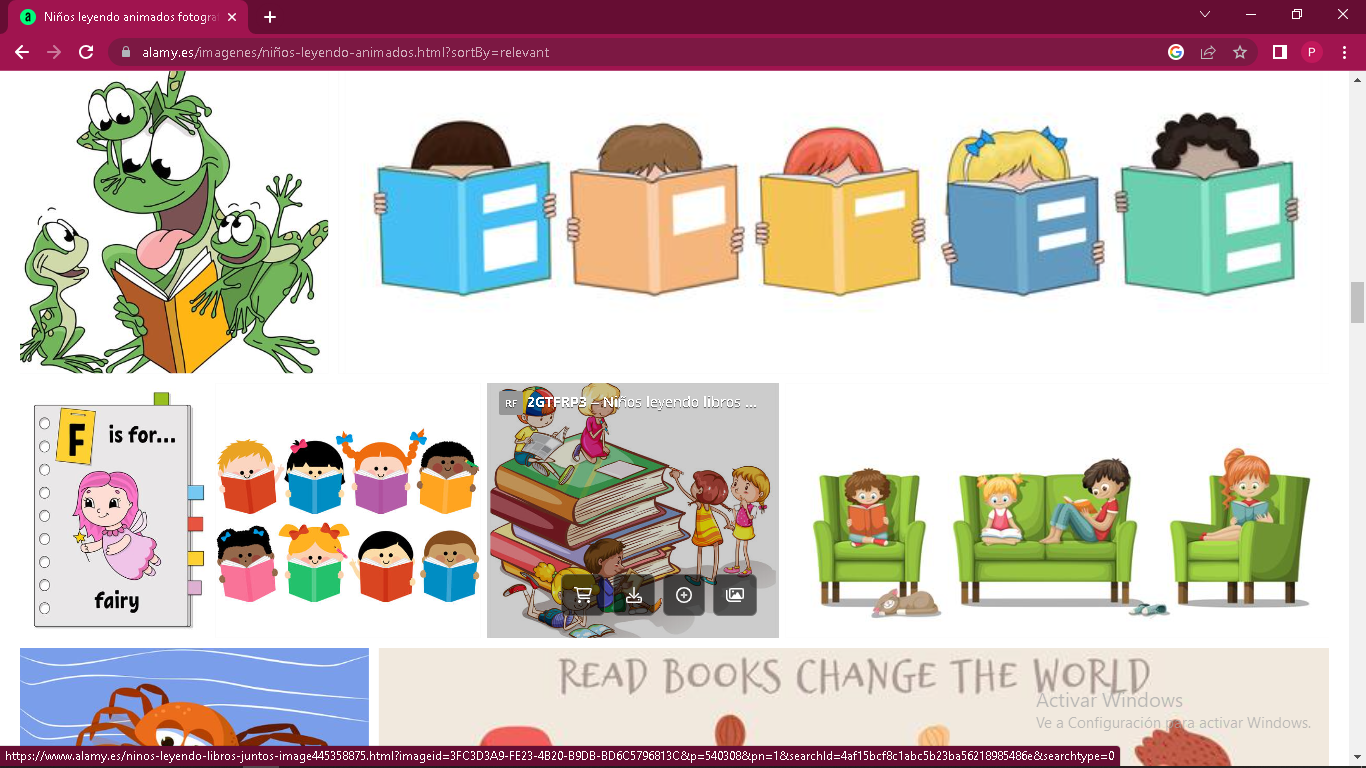 2-¿QUÉ NOMBRE LE PONDRÍAS TÚ AL CUENTO?       3-¿ESCRIBE  EL NOMBRE DE 3 ANIMALES QUE APARECEN EN EL CUENTO? 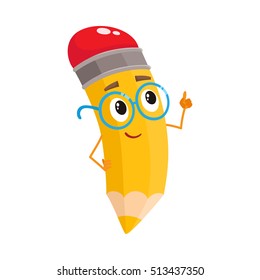 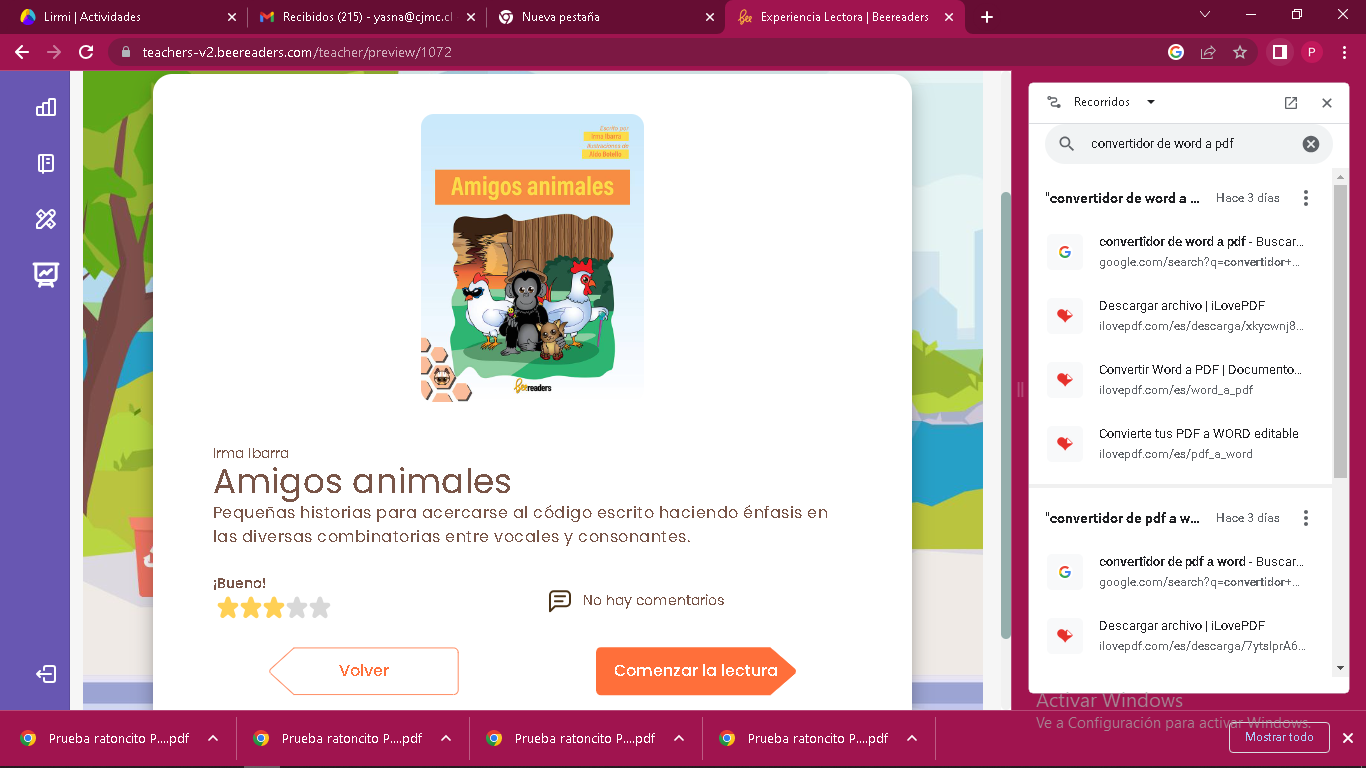  4-¿CÚAL DE LOS PERSONAJES DEL LIBRO USA  CHANCLETAS? 5-¿QUÉ ANIMAL ES CHARLY?6-¿QUÉ ALIMENTO NOS DAN LAS ABEJAS? 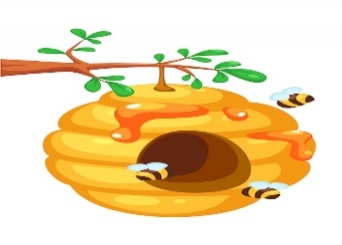  7 ¿TE GUSTO LEER EL LIBRO, ______PORQUE: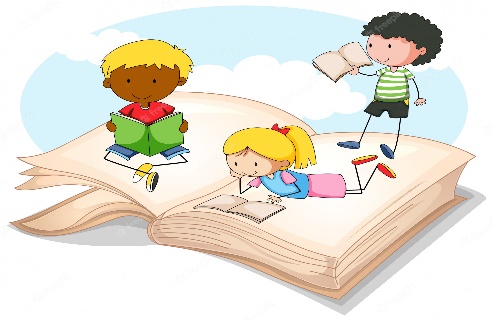 8- LEE Y MARCA LA ALTERNATIVA CORRECTA:1-  LA ABEJA TACHA TIENE UNA CHALINA, SIGNIFICA QUE TIENE UN: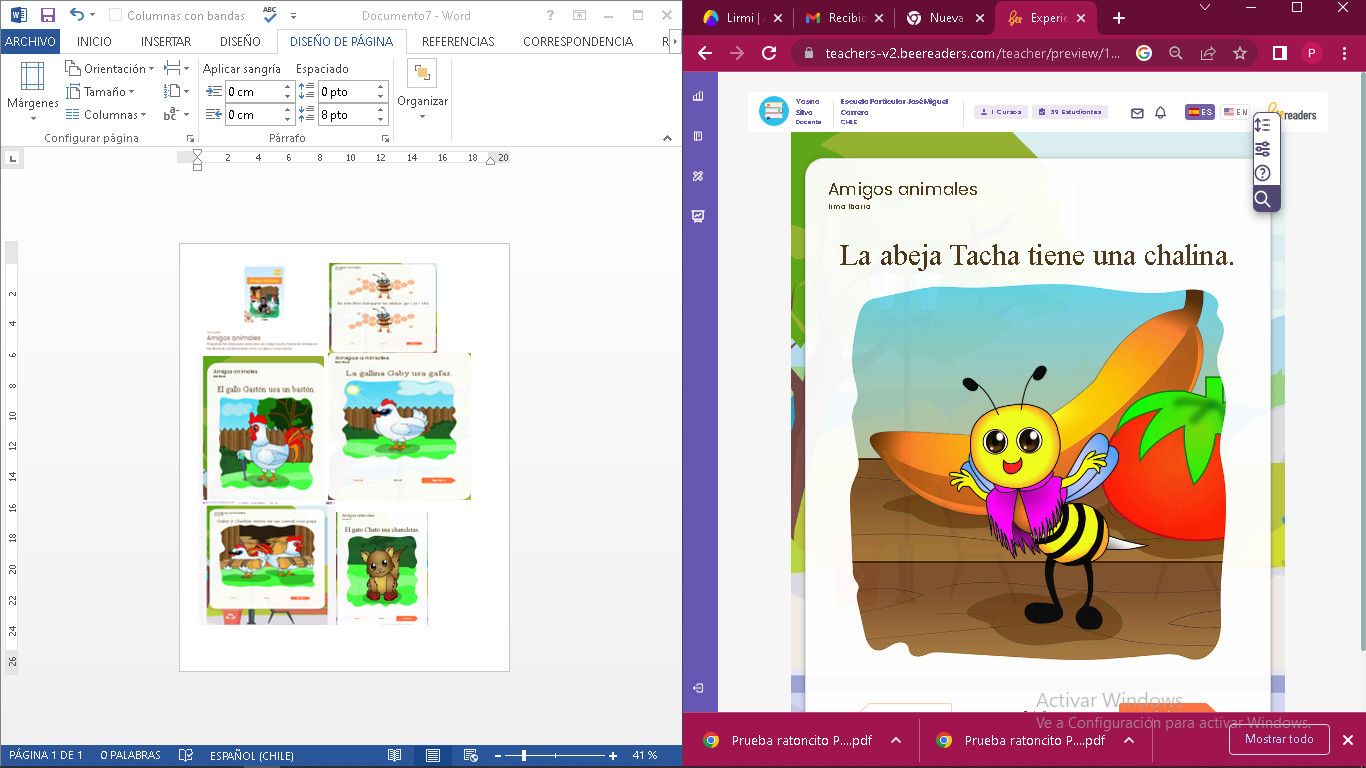 9- EL GALLO GASPAR USA UN: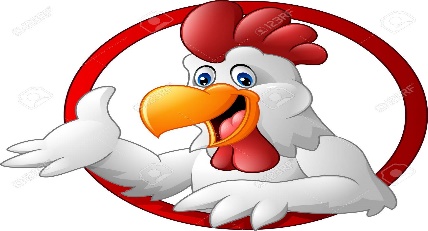 10- LOS PERSONAJES  DEL LIBRO AMIGOS ANIMALES SON: 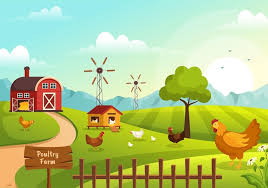 11-CONCIENCIA  LÉXICA: COMPLETA LAS PALABRAS:                                                                                                                                        1PTO  C/U                 (3PTOS)12- LEE Y LUEGO MARCA EL NÚMERO DE PALABRAS QUE TIENE CADA ORACIÓN                                                                                                                                                  1PTO  C/U                 (3PTOS)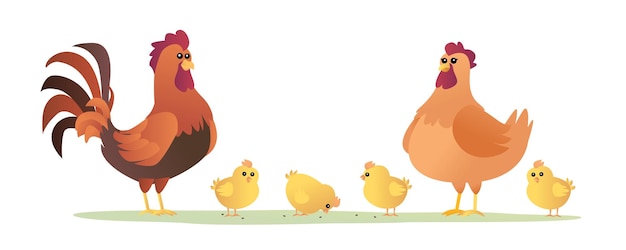 a-LA GALLINA GABY USA GAFAS.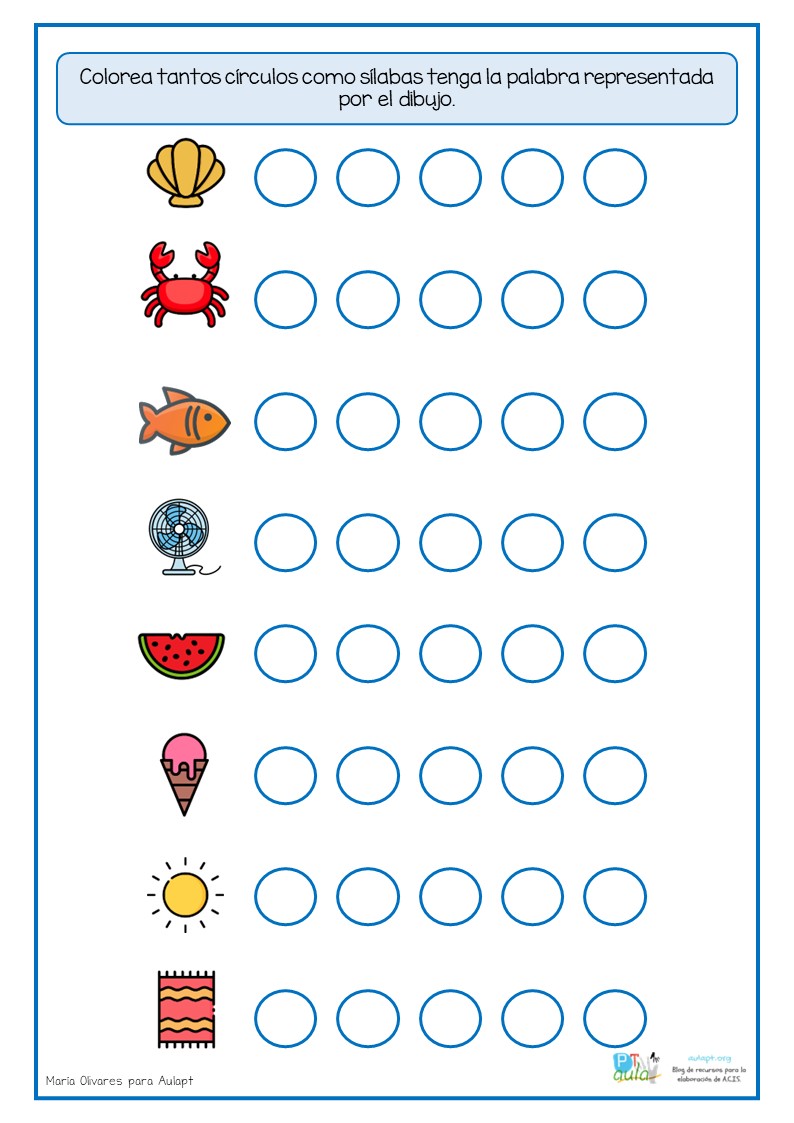 b-EL GATO CHATO USA CHANCLETAS. c- GABY, GASTON, CHATO, TACHA Y CHARLY SON AMIGOS.